Radiationally-Cooled Tungsten Rod:  100 kW, k = (313+355T)/(1000+4.685T)Bob Weggel	Magnet Optimization Research Engineering (M.O.R.E.), LLC		2/24/2014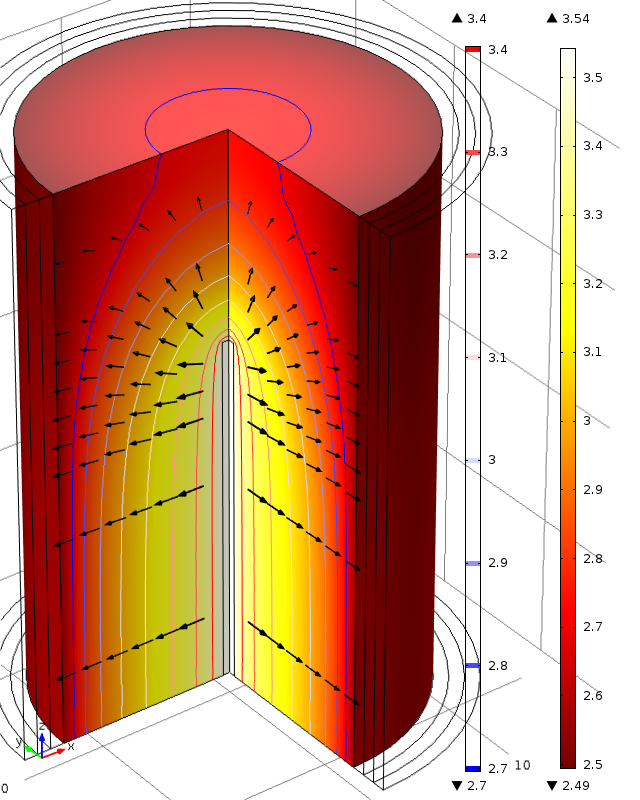 Fig. 1.  Radiation direction (arrows) and log10(T) of upper half of radiationally-cooled tungsten rod of 10-mm diameter and 50-cm length; uniform power-deposition density = [100kW/39.3 cm3 = 2.55 kW/cm3. Tmax = 103.54 = 3,470 K.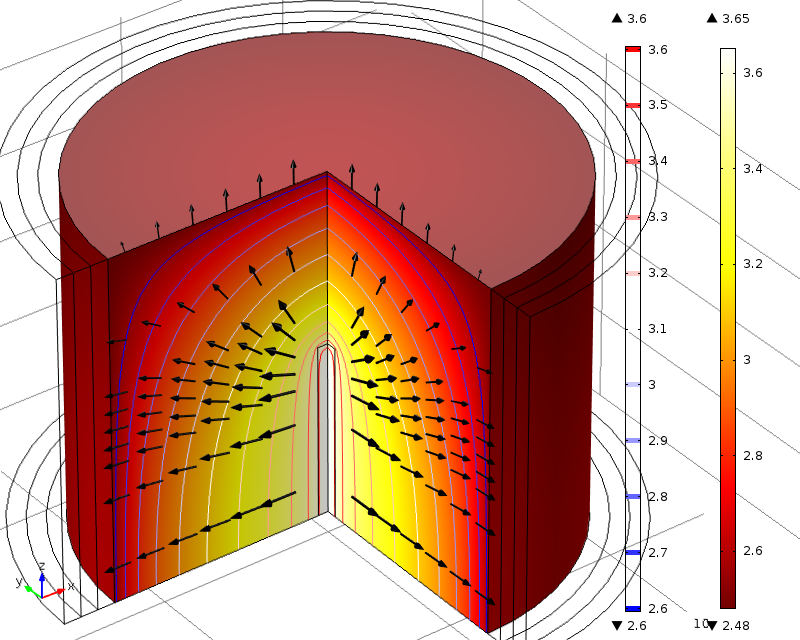 Fig. 2.  Radiation direction (arrows) and log10(T) of upper half of radiation-cooled tungsten rod of 12-mm dia. and 20-cm length; uniform power-deposition density = [100kW/22.6 cm3 = 4.42 kW/cm3. Tmax = 103.65 = 4,461 K.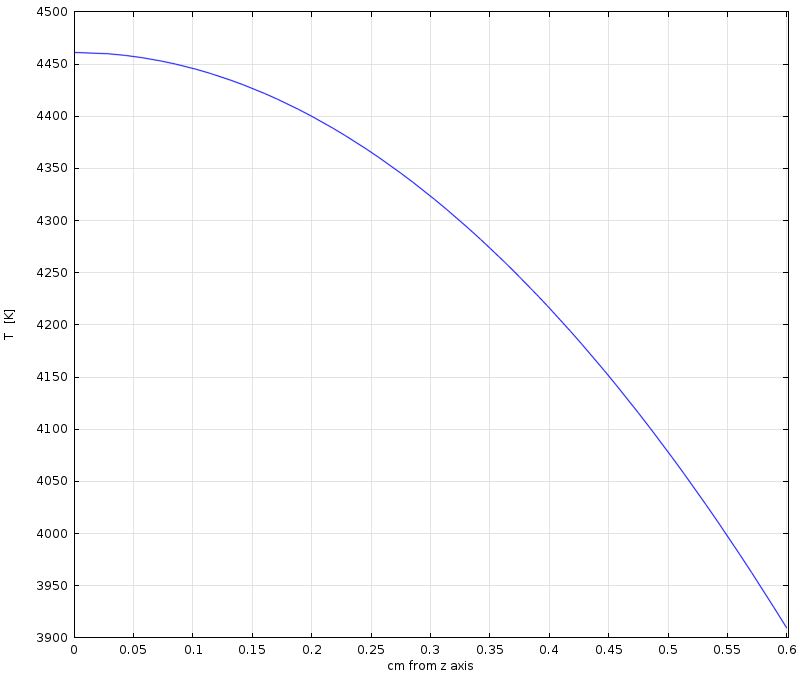 Fig. 3.  Radial dependence of temperature at longitudinal midplane of Fig. 2 rod. Tmax = 4461 K; surface temperature T(r=6mm)= 3909 K.